Тема 7.Капітал1. Товар виробляється в сфері виробництва, в ньому втілюється вартість, в тому числі і додаткова вартість. Але дана вартість з'являється в сфері обміну, тобто в сфері при реалізації товару. Капітал- це не гроші, а вартість, яка в процесі свого руху створ. додат вартість.Авансований капітал:- постійний капітал — с (витрачається на засоби виробництва і в процесі експлуатації не змінює своєї вартості, а тільки переносить її на вартість виготовленого товару по частинам)- змінний капітал - v (який витрачається на купівлю робочої сили і в процесі експлуатації змінює свою вартість, тобто виробляє свою вартість).Величина вартості товару: (Т) = с + v + mm – додаткова вартість, створена працівниками понад вартість робочої сили і безкоштовно привласнена власником засобів виробництва. Експлуатація-привласнення результатів чужої праці в тій чи іншій формі.2. В ринкових умовах при капіталістичному товарному виробництві, робоча сила стає товаром. Споживна вартість заключається в тому, що робоча сила виробляє нову вартість, в тому числі і додаткову вартість, яка є метою підприємця (капіталіста). мінова має нижню(мін витрат, які необхідні працівникові на відтворення, визначається споживчим ‘кошиком) і верхню межу(визначається суспільно-економічним розвитком країни).3. Формула кругообороту промислового капіталу:Г-Т (засоби виробництва, робоча сила)...ВИРОБНИЦТВО ... - Т' - Г' I стадія - кругообороту капіталу, яка здійснюється в сфері обігу.(грош форма)II стадія кругообороту, здійснюється в процесі виробництва.(вироб форма)III стадія процесу кругообороту, здійснюється в сфері обігу. Стадія реалізації товару. (товарна форма капіталу).Кругооборот капіталу - послідовне перетворення капіталу з однієї форми в іншу, його рух, який охоплює  стадії. Промисловий капітал - капітал, який в ході свого повного кругообороту приймає та скидає ці форми і в кожній із них виконує відповідну функцію.1. Формула кругообороту грошового капіталу має вигляд:Г — Т —> засоби виробництва, робоча сила 2. Формула кругообороту продуктивного капіталу:Виробництво... Т' - Г' - Т— засоби виробництва, робоча сила... 3. Формула кругообороту товарного капіталу:Т — Г — зас. Виробництва, робоча сила...Виробництво... - Т' Швидкість обороту капіталу залежить від:1. від часу виробництва 2.  від часу обігу  3.  від складу продуктивного капіталуЧас виробництва складається з : робочого періоду, технологічних перерв, із часу знаходження у виробничих запасах.Робочий період - це час, на протязі якого продукт підпадає безпосередньому впливу як роб сили, так і природ факторам. Він залежить від специфіки товару. 4. Основний капітал - частина прод капіталу, яка повністю на протязі довгого часу приймає участь у виробництві не змінюючи своєї природ-речової форми, але переносить свою вартість на продукт поступово по частинам.                                                                                            Амортизація - це заміщення зносу основного капіталу в грошовій формі шляхом періодичних відрахувань, які відповідають споживанню даного капіталу.                                 Норма амортизації - це відносна величина, яка виражає залежність між розміром амортизації.5. Оборотний капітал - Та частина продуктивного капіталу, вартість якого повністю переноситься на створений продукт і повністю повертається до підприємця в грошовій формі на протязі одного кругообороту. До оборотного капіталу також відносять і змінний капітал, тобто вартість робочої сили, яка не переносить своєї вартості на товар, а створює цю вартість.6. Витрати виробництва поділяються на постійні і змінні. Постійні - не залежать від обсягу випуску продукції, вони мають місце навіть тоді, коли виробництво не функціонує. До них відносяться:   1. заробітна плата керівника підприємства та бухгалтерії2.  орендна плата3. процент по кредиту4.  амортизація основного капіталуЗмінні - витрати, які пов'язані зі зміною обсягу виробництва продукції. - розрізняють витрати -  валові чи сукупні, вони складаються із постійних витрат; валові чи середні - витрати, які припадають на одиницю продукції;Граничні витрати - зміна сукупних витрат, яка припадає на зміну обсягу випуску продукції. Береться в порівнянні з попереднього періоду.Собівартість — це витрати виробництва та реалізації продукції, які припадають на одиницю продукції чи на всю валову продукцію підприємств. Величина собівартості та її структура залежить: від галузі виробництва та специфіки продукції яка випускається. Основними шляхами зниження собівартості продукції є :1. підвищення коефіцієнту змінності елементів основного капіталу, особливо техніки, обладнання та машин2.  економія (пального, сировини, ін. матеріальних засобів)3. удосконалення організації праці, працівників (дисципліна)4. зменшення витрат на управління та накладних витрат7.  Валовий доход підприємства являє собою знову створену вартість, яка складається з витрат на заробітну плату працівників і прибутку. Прибуток - це перетворена форма у додатковій вартості. У кількісному плані, прибуток - це різниця між доходом від реалізації товару і витратами на його виробництво та реалізацію.Прибуток поділяється на : економічний і бухгалтерський.Бухгалтерський прибуток пов'язаний з зовнішньою діяльністю підприємства і підраховується як різниця між доходом, який поступає від зовнішніх об'єктів і виплатами від зовнішніх суб'єктів.Економічний прибуток пов'язаний як із зовнішньою, так із внутрішньою діяльністю підприємств. Включає в себе: бухгалтерський прибуток + доходи від внутрішньогосподарської діяльності підприємства.Рентабельність означає прибутковість.Рентабельність означає прибутковість.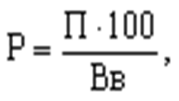 Рівень рентабельності (Р) визначається за формулою:де П — валовий прибуток від реалізації (робіт, послуг); Вв — виробничі витрати на реалізовану продукцію (її виробнича собівартість). Тема8.Економічні системи суспільства1. Сучасна економічна наука визначає економічну систему як сукупність усіх економічних процесів, що відбуваються в суспільстві на основі діючих у ньому майнових відносин і організаційних форм. Структурними елементами виступають:1) Продуктивні сили, які включають предмети праці, засоби праці, науку, інформацію, робочу силу.2) Соціально-економічні відносини, що ґрунтуються на певній формі власності на засоби виробництва. 3) Техніко – економічні відносини, які визначаються рівнем розвитку техніки і технології та характеризують поділ праці і взаємовідносин людей у процесі  виробництва.  4) Організаційно-економічні відносини - це відносини, що стосуються встановлення ефективних форм організації економічних зв'язків між підприємствами, які проявляються у процесах спеціалізації, кооперації, комбінування, концентрації виробництва.5) Господарський механізм — це сукупність форм, методів та систем управління господарством на макрорівні на основі використання економічних законів, економічних важелів, правових норм та інституційних утворень.6) Тип економічних зв'язків між господарськими суб'єктами. Цей елемент показує, яким чином переважно встановлюються економічні зв'язки: або через систему цін і ринків, або через адміністративно встановлені структури, або через довгострокові угоди, що укладаються між партнерами.2. «Модель Рікардо»: характер нульовою роллю держави та абсолютною роллю ринкової економіки. «Модель Сталіна» :  характерна нульова роль ринку при абсолютній ролі держави. «Модель Югославська» : при рад владі допускали приват власність. «Модель Фашистська» : передбачала ринковий механізм регулювання(дрібну власність, при тоталітарному режимі).Типи економічних систем:1. Традиційна економіка.(багатоукладність економіки, збереженням натурально-общинних форм господарювання, відсталою технікою, широким застосуванням ручної праці і виробництва, бідністю населення)2. Ринкова економіка вільної конкуренції. ( характеризується поширенням приватної власності на інвестиційні ресурси, передбачає функціонування великої кількості діючих виробників і покупців товарів, свободу вибору підприємницької діяльності)3. Командна економічна система. (базується на пануванні державної власності, одержавленні та монополізації народного господарства, централізованому директивному плануванні виробництва і розподілі ресурсів, не визнає реальних товарно-грошових відносин, конкуренції і вільного ціноутворення)                    4. Змішана економічна система. (характеризується високим рівнем розвитку продуктивних сил і наявністю розвинутої інфраструктури суспільства; різноманітністю форм власності й рівноправним функціонуванням різних господарюючих суб’єктів;  поєднанням ринкового механізму з державними методами регулювання економіки, які органічно переплітаються і доповнюють один одного; орієнтацією на посилення соціальної спрямованості розвитку економіки.)                       5. Перехідна економічна система.3. Французька модель - характеризується різноманітністю економічних інструментів, які включають в себе стратегічне планування, стимулювання конкуренції, регулювання ринку та гнучку податкову систему.   Німецька модель.  В центрі даної моделі знаходиться людина з її інтересами     як     вільна     особистість, яка     чітко     усвідомлює     свою відповідальність перед суспільством. Японська модель - характеризується відповідним відставанням рівня життя   населення   від   рівня   продуктивності   праці.   Американська модель - побудована на системі всебічного заохочення підприємницької   активності   і   збагачення   найбільш   активної   частини населення. Шведська (розподільний соціалізм) - створенням багатства займається приватний сектор, а держава здійснює перерозподіл доходів з метою усунення несправедливості.Тема9. Циклічний характер розвитку економіки1. Економічний цикл (цикл ділової активності) – це періодичний підйом або спад реального ВВП на фоні загальної тенденції до зростання; слідуючи один за одним підйоми і спади рівнів економічної активності протягом декількох років.  Окремі економічні цикли істотно відрізняються один від одного по тривалості й інтенсивності. Проте усі вони мають ті самі фази, що по-різному іменуються різними дослідниками.ФАЗА 1. ЕКОНОМІЧНА КРИЗА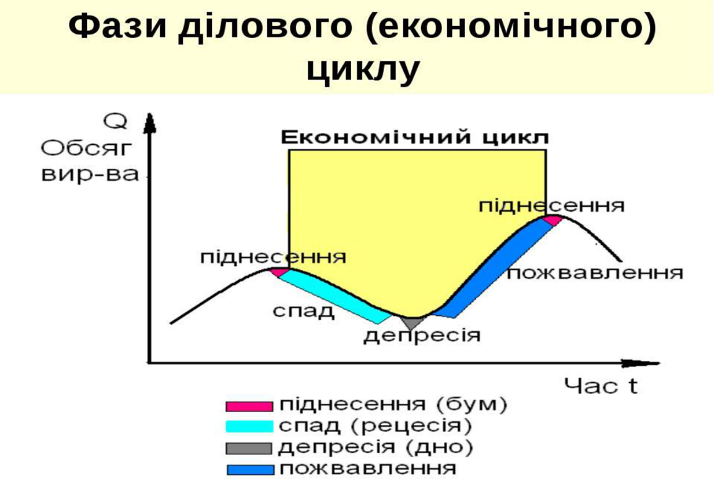 перевиробництво товарів;значне скорочення обсягів виробництва;падіння цін;дефіцит вільних грошових коштів;біржовий крах і банкрутство підприємців;зростання безробіття;зниження рівня заробітної плати;спад рівня прибутку;масове знищення товарів, устаткування дезорганізація кредитної системи.ФАЗА 2. ДЕПРЕСІЯзастій виробництва;низький рівень цін;незначний обсяг торгівлі;невисока ставка позичкового відсотка;ліквідація товарного надлишку.ФАЗА 3. ПОЖВАВЛЕННЯрозширення обсягів виробництва до маштабів докризового рівня;зростання цін;підвищення прибутку;зростання зайнятості;пожвавлення торгівлі;посилення оптимістичних очікувань (сподівань).ФАЗА 4. ПІДНЕСЕННЯ:перевищення максимального обсягу виробництва до-кризового рівня;швидке зростання зайнятості;підвищення заробітної плати й інших видів доходів;кредитна експансія (політика дешевих грошей);штучне стимулювання сукупного попиту, зумовлене очікуваннями торговців на зростання цін та їхнім бажанням купити більше товарів за нижчими цінами;розширення пропозиції, яка з часом перевищує попит і готує нову кризу.2. Причинами циклічності можуть бути:технічні нововведення, які впливають на інвестиції та споживчі витрати, а відповідно на виробництво, зайнятість і рівень цін;політичні й випадкові події (наприклад, війни, «перебудова» в СРСР та перехідний період у нових незалежних державах);зміни в кредитно-грошовій політиці (коливання обсягів грошової маси);нестача національних інвестицій;зміни цін на нафту, газ та інші види сировиниЦиклічність – це специфічна форма ринкової економіки. У зв'язку з цим економічна криза несе на собі як руйнівну, так і конструктивну функцію. З урахуванням тривалості розрізняють короткі (3–4 роки), середні (7–11 років) і великі економічні цикли (40–60 років).Короткі цикли називають циклами Джозефа Кітчина. Він пов'язував малі цикли з коливаннями запасів золота і визначав їхню повторюваність із періодичністю 3 роки і 4 місяці. Середні цикли називають циклами Клемента Жугляра. повторюються з періодичністю 8–10 років, з періодичністю оновлення основного капіталу. До середніх хвиль відносять так звані будівельні цикли Саймона Кузнеця, пов'язував циклічні коливання з періодичним оновленням житла у 15–20 років. У структурі економіки особливо рельєфно виражені середні цикли, що справляють найбільш відчутний вплив на розвиток економічних процесів. У зв’язку з цим середні цикли не без підстави називають базисними. Довгі хвилі (великі цикли) пов'язані зі зміною базових технологій, джерел енергії та об'єктів інфраструктури. У структурі довготривалих циклів виділяють два етапи розвитку – низхідну і висхідну хвилі, або фази. Низхідна фаза великого циклу – період зміни базисних технологій і технологічних структур виробничої системи суспільства – триває 20–25 років. Висхідна фаза великого циклу – період тривалого піднесення економічного та науково-технічного розвитку суспільства( від 25 до 30 років).Тема 10.  Форми суспільного продукту у процесі відтворення. Розподіл національного доходуПроцес виробництва, взятий не як одноразовий акт, а як безперервний процес виробництва матеріальних благ з метою задоволення потреб членів суспільства, називається суспільним відтворенням.Суспільне виробництво - це складний багатогранний процес, який, з одного боку, охоплює всі фази суспільного виробництва - виробництво, розподіл, обмін і споживання, а з іншого - передбачає відтворення всіх його складових - суспільного сукупного продукту, виробничих відносин, природних ресурсів і робочої сили.Відтворення має два типи - просте і розширене.Просте відтворення - такий процес виробництва, який відновлюється в незмінних обсягах.Це має місце за умов, коли додатковий продукт використовується для особистого споживання власником засобів виробництва.При розширеному відтворенні відбувається кількісне і якісне зростання кінцевих результатів виробництва.Таке відтворення можливе за умов, коли додатковий продукт використовується не тільки на особисте, а й виробниче споживання, тобто коли його частка використовується для нагромадження.Звужене відтворення Воно характеризується повторенням суспільного виробництва в обсязі, що є меншим, ніж у попередньому періоді.   Це може відбуватися внаслідок економічних криз, природних катаклізмів, стихійного лиха, а може бути і результатом суб'єктивної некомпетентної економічної політики держави, її владних структур і суб'єктів господарювання.Два типи розширеного відтворення:Інтенсивний тип розвитку — процес суспільного виробництва, що грунтується на застосуванні передусім ефективніших елементів продуктивних сил та досконаліших форм розвитку.Екстенсивний тип розвитку — спосіб збільшення обсягів виробництва внаслідок кількісного приросту всіх елементів продуктивних сил за незмінного рівня технологічної основи виробництва.2. Суспільний продуктРезультатом суспільного виробництва є суспільний продукт.Він являє собою всю суму матеріальних і духовних благ, створених суспільством за певний проміжок часу. Як правило, за рік. Система національних рахунків – система взаємопов’язаних економічних показників і класифікацій, що відображають загальні і найбільш важливі аспекти економічного розвитку пов’язані з виробництвом та споживанням товарів і послуг розподілом та перерозподілом, формуванням національного багатства країни. 3. Показники СНР1. Валовий випуск (ВВ) – вся сукупність товарів та послуг.З метою уникнення багаторазового обліку продукції при визначенні ВВП  враховується вартість кінцевих продуктів і виключається проміжна продукція.3. Чистий внутрішній продукт (ЧНП)ЧВП=ВВП-А,              А-амортизація4. Національний доход – доход, який отриманий націєюНД=ЧНП – непрямі податки на бізнес 5. Особистий доход – доход, що отримують домогосподарстваОД=НД- внески на соціальне страхування – податки на доходи корпорацій – нерозподілені доходи корпорацій + трансферні платежіЧисті % = отримані % - сплачені %.Змішані доходи – всі доходи, які ви можете отримати.Методи обрахунку ВВПЯк ВВП, можна розрахувати трьома методами:1. Метод доданих вартостей.2. За доходами. = W + Рг + і + R + Am + ITде W – заробітна плата; Рг – прибуток; і – відсоток; R – рента; Am – амортизація; IT – непрямі чисті податки.

Приблизна структура доданої вартості в розвинених країнах має вигляд:

1) оплата праці – 73 % (заробітна плата + премії);

2) доходи власників – 7 % (доходи некорпоративних підприємств);

3) рентний дохід – 2 %;

4) прибуток корпорацій – 11% (прибуток корпорацій після платежів робітникам і кредиторам);

5) чистий відсоток – 7 %.3. За витратами.ВВП визначається як сума всіх видів витрат на створення кінцевих товарів та послуг.СВ – споживчі витрати (домогосподарства);ВІ – валові інвестиції (підприємницький сектор);ДЗ – державні закупки (державний сектор);ЧЕ – чистий експорт.ВВП=СВ + ВІ + ДЗ + ЧЕGDP=C + I + G + NX
За методом доданих вартостей сумується додана вартість всіх галузей народного господарства. 5. Національне багатствоНаціональне багатство – це загальний результат постійно повторюваного процесу суспільного виробництва, тобто сукупність нагромаджених матеріальних і духовних благ за всю історію функціонування національної економіки.Структура національного багатства складається з таких ключових елементів:· духовних і культурних цінностей;· національного майна;· природних ресурсів, які включені за народногосподарського обігу або розвідані й оцінені та можуть бути включені до нього в найближчій перспективі.Національне майно – найсуттєвіша частина національного багатства, воно виступає як результат відтворення у матеріальному виробництві і за натурально речовим змістом має складну структуру: основний капітал (основні виробничі фонди); оборотний капітал (оборотні виробничі фонди, що нагромаджуються у незначній кількості, насамперед у запасах сировини, матеріалів); невиробничі фонди, або фонди нематеріального виробництва (школи, лікарні, житло, громадський транспорт, обладнання наукових установ тощо); резерви капітальних благ (законсервовані запаси основних фондів і основних засобів нематеріального виробництва); майно домашніх господарств; запаси і резерви споживчих благ.Національне багатство є основою економічного прогресу, рівня добробуту населення країни. Але як визначити рівень добробуту?Експерти ООН вважають, що рівень добробуту найточніше розкривається за допомогою особливого показника - індексу розвитку людини, що відображає три головних параметри: 1) середню тривалість життя; 2) ступінь грамотності; 3) дохід на душу населення.Тема11.Інтернаціоналізація господарського життя та світова економіка1. Міжнародний поділ праці (МПП) – це вищий ступінь розвитку суспільного територіального поділу праці між країнами. - Міждержавна спеціалізація виробництва являє собою погоджену між країнами координацію продуктивних сил на відповідних ділянках їх економіки. - Міжнародна кооперація: Спільне виробництво, Поставки в межах ліцензійних угод, Доповнення виробничих потужностей партнера, Розподіл виробничих програм, Організація спільних підприємств.- Міжнародна спеціалізація і кооперування виробництва  Світове господарство – це сукупність національних економік, які знаходяться в тісній взаємодії і підкоряються об'єктивним законам ринкової економіки. Етапи формування світового господарства:Античний період V-IV ст. до н.е.;З часів великих географічних відкриттів – XV-XVI ст.;Середина XIX ст. – як наслідок промислової революції;Середина XX ст. – наявність капіталістичного та соціалістичного світового господарства;В наслідок розпаду СРСР - кінець XX ст.Розрізняють закриту(авторкічну) та відкриту економіку. Закрита –та, що не залежить від зовн факторів і навпаки.Інтернаціоналізація – встановлення безпосередніх стійких виробничих зв’язків між підприємствами різних країн, регіонами та галузями, в наслідок чого виробничий процес в одній країні стає частиною процесу, який здійснюється у світовому масштабі.В структурі розрізняють центр і периферія. До центру відносяться країни, що є промислово розвиненими, швидко засвоюють НТП, експортують високотехнологічну продукцію. До периферії – країни, які мають сировинну спеціалізацію та посилене держ регулювання.2. Форми міжнародних економічних відносин: Міжнародна торгівля, Вивіз капіталу та міжнародний кредит, Міграція робочої сили, Міжнародне виробниче та науково-технічне співробітництво, Міжнародні валютні відносини.Вивіз капіталу – процес вилучення  частини капіталу з національного обігу в даній країні і переміщення його в товарній чи грошовій формі у виробничий процес та обіг іншої країни.Капітал може вивозитись за межі країни у формі позичкового чи підприємницького капіталу. Основою міжнародного руху підприємницького капіталу становлять прямі та портфельні іноземні інвестиції. Прямі інвестиції – це вкладення капіталу з метою отримання підприємницького доходу, які зумовлені довгостроковим економічним інтересом і забезпечують контроль інвестора над об’єктом інвестування. Портфельні інвестиції виступають у формі цінних паперів, в які вкладають капітал з метою отримання доходу. 4. Міжнародне науково-технічне співробітництво: Патентні відносини, Ліцензійні відносини, Відносини з приводу «ноу-хау», Інжиніринг, Консалтинг.  Міжнародні валютні відносини – сукупність економічних відносин, пов’язаних з функціонуванням грошей як світових.5. Інтеграція являє собою процес взаємодії та взаємопроникнення національних господар комплексів шляхом формування якісно нового середовища в регіональному масштабі.Передумови інтеграційних процесів:Однаковий рівень НТР Близькість рівнів соціально-економічного розвитку Досвід співробітництва Географічна близькістьДемонстраційний ефект, тобто позитивні зрушення“ефект доміно” Етапи розвитку інтеграційних процесів: Зона вільної торгівлі,  Митний союз Спільний ринокЕкономічний союз характер доповненням гармонізацією різних аспектів економічної політики;